			ARJUN 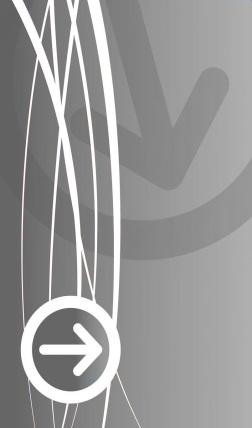 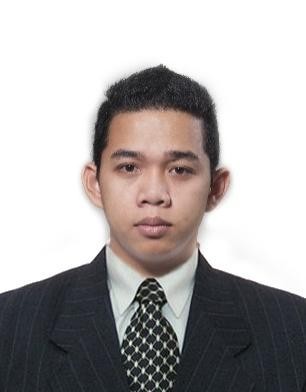 IT SUPPORT ENGINEER | HELP DESKAddress:Al Ain, UAEContact Number:C/o 0502360357Email:Arjun.378775@2freemail.com ARJUN Al Ain, UAEPhone: C/o 0502360357 | E-Mail: arjun.378775@2freemail.com  | E X E C U T I V E   S U M M A R Y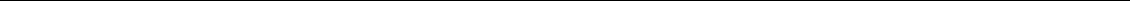 Technically sophisticated and business savvy professional with continued career progression & documented history of bridging technical  and  management  acumen  in  turning  around  of  information  technology  coupled  with  insightful  exposure  to  IT consulting, IT management, installing and configuring computer hardware operating systems and applications, planning, testing and  evaluating  new  technology.    Demonstrated  professional  brilliance  predominantly  in  the  areas  of  troubleshooting  for Operating  systems,  Software  and  hardware.  Deft  in  planning,  design,  installation  and  configuration  of  IT  networks.  Good exposure  to  define  and  implement  IT  policies,  procedures,  and  best  practices.  Skilled  in  maintaining  the  company’s  network infrastructure including servers, switches, routers, Avaya telephones, wifi and internet facilities.Key competencies in performing installation, up gradation, configuration, and support of hardware, software, peripherals and network  devices.  Proficient  in  working  within  a  TCP/IP  network  environment,  including  DHCP,  DNS  and  Ethernet.  A  devoted educator with demonstrated ability to teach, motivate & direct students while maintaining high interest and achievement levels. Results-driven and focused leader with significant education/teaching background, as well as immaculate work habits, excellent man-management   and   leadership   skills.   Possessing   team   spirit   and   hunger   for   learning   with   strong   problem   solving, organizational and time management skills.  IT Support Engineering  IT Operations Management  Helpdesk Operations  Maintenance/Testing  Telecom NetworkingC O R E   C O M P E T E N C I E S  Technology Prudence  Technical Troubleshooting  Project Management	Student Development & Management  System Administration  Training & Development  Analytical Skills  Liaison/Coordination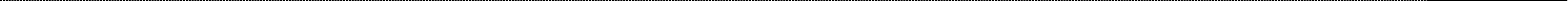 P R O F E S S I O N A L   H I G H L I G H T S   A C R O S S   C A R E E R   S P A N 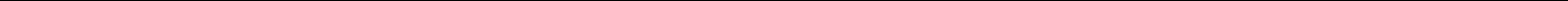     Acquired rich exposure to the entire spectrum of functions involved in diagnosing and resolving hardware, software &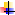 end-user problems.    Judiciously handled and facilitated 1800 students for MAP EXAM & online exam using iPads and computers.    Made  significant  personal  contributions  in  monitoring  and  maintaining  the  computer  systems  and  networks  in  the school and aligning the school to ITIL  procedure practice.    Commended for providing training to assistant teachers and teachers on school system, software and application.    Recognized for finishing major Project 1 week before the deadline and used only 85% of the allotted budget.     Promoted from first line support to second line support in 2 years of working.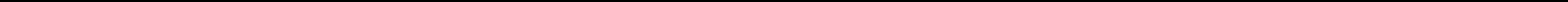 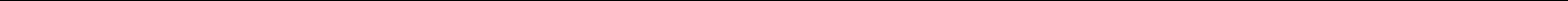 Major Accomplishments:P R O F E S S I O N A L   E X P E R I E N C EAug 2013 – Sept 2017: Liwa International School, Falaj Hazzaa, Al-Ain, UAEIT Support Technician  Credited for recabling the whole school building for better network infrastructure with cost effective budget planning.  Successfully led some major projects in the school like upgrading all the desktop computer and projectors in the school.  Led team and developed a “can-do” attitude to execute all projects related operations.Chief Accountabilities:  Primarily tasked with installing and configuring computer hardware operating systems and applications.  Responsible for planning and undertaking scheduled maintenance and upgrades.  Contributed in formulating, testing and evaluating new technology and monitoring and tracking the implementation ofipads/tablets in the school.  Developed plans to setting up and facilitating student MAP exam.  Interfaced with top management and assisted in the development of strategic plans for operational activity.  Accountable for managing stocks and repairing/replacing parts of devices as required.  Efficiently coordinated with clients and staff to help set up systems or resolve issues through a series of actions, eitherface-to-face or over the telephone.  High-level  responsibilities  included  conducting  investigation,  diagnoses,  and  resolving  of  computer  software  andhardware faults.  Entrusted with the onus of planning, organizing, and undertaking scheduled maintenance upgrades.  Tasked with communicating with clients and computer users to determine the nature of problems, including respondingfor breakdowns.2011–2013: Saint Catherine’s Academy, Pampanga, PhilippinesComputer TeacherMajor Accomplishments:  Displayed  credential  in  maintaining  and  running  the  school  network,  including  servers,  switches,  routers,  avaya telephones, wifi and internet facilities.  Judiciously solved technical and applications problems, either over the phone or in person.  Achieved milestone in setting up new users' accounts and profiles in Active Directory and dealing with password resetissues.Chief Accountabilities:  Responsible  for meeting the school’s  student achievement goals, including academic gains  of students assignedto the teacher in a professional manner.  Accountable   for   the   safety   of  school  program,   complied  with  rules,  regulations,  and   policies   of  governingagencies and supervisory personnel.  Pursued  professional  practices  consistent  with  school  and  system  policies  in  working  with  students,  studentrecords, parents, and colleagues.  Accurately  recorded  observations  of  the  teachers  by  the  principal  and  assistant  principals  on  the  GTOI  duringinstructions.  Nominated as computer laboratory in-charge, fully responsible for maintenance of network and computers.  Performed additional responsibility of school photographer.  Dexterously  taught  the  curriculum  while  producing  content   from  existing  material  and  building  reading  andcomprehension levels using various learning and e-Learning tools to reach out to every student.  Exercised solutions oriented approach to follow quality service standards and comply with procedures, rules andregulations.  Delineated operational parameters and introduced process improvements to enhance overall operational efficiency.2007 –2011: University of the Assumption, Pampanga, PhilippinesOffice Assistant  Solely responsible for filing employee records and updating student records.  Actively involved in providing assistance in entrance examination and enrollment period.  Gained invaluable experience in proper filing & maintenance of all the correspondence.  Exercised solutions oriented approach in sorting and distributing communications in a timely manner.  Meticulously created and updated records, ensuring accuracy and validity of information.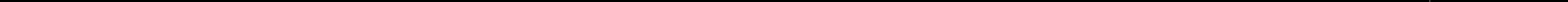 A C A D E M I C S   Bachelor of Science in Computer Science | University of the Assumption, San Fernando, Pampanga, Philippines | 2011T R A I N I N G S /  C E R T I F I C A T I O N S  Got ITIL Foundation Certification in IT Service Management  Passed TESDA National Certificate II	Computer   software, hardware configuration  Troubleshooting  Operating     Systems     AndSoftware ApplicationsT E C H N I C A L   S K I L L S  Network Infrastructure  Security,  Backup  &Recovery Solutions  Server Active Directory  Basic Programming  Microsoft Applications  User DocumentationA C H I E V E M E N T S  Achieved Most Outstanding Employee Of The Year award in 2014- 2015.  Applauded as Most Outstanding Student Assistant Of The Year in 2008-2009.P E R S O N A L   D O S S I E R Date of Birth: 3rd  Nov 1990 | Nationality: Filipino | Languages Known: English & Arabic | Visa Status: Visit Visa Driving License: UAE Driving License | Marital Status: Single